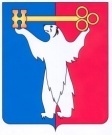 АДМИНИСТРАЦИЯ ГОРОДА НОРИЛЬСКАКРАСНОЯРСКОГО КРАЯРАСПОРЯЖЕНИЕ10.08.2012	    г.Норильск	     № 3990Рассмотрев обращение от 17.07.2012 № 022-960 заместителя Главы Администрации города Норильска по поселку Снежногорск – Главы администрации поселка Снежногорск,Внести изменение в Перечень наименований топографических внутригородских объектов муниципального образования город Норильск (далее – Перечень), утвержденный распоряжением Администрации города Норильска от 09.07.2012 № 3229 «Об утверждении Перечня наименований внутригородских объектов муниципального образования город Норильск», изложив пункт 4 Перечня в следующей редакции:«4.	площадь Первых Гидростроителей (территория между ул.Хантайская Набережная, 16, набережной Хантайского водохранилища и ул.Хантайская Набережная, 1).».Опубликовать настоящее распоряжение в газете «Заполярная правда» и разместить его на официальном сайте муниципального образования город Норильск.Глава Администрации города Норильска				          А.Б.РужниковО внесении изменения в распоряжение Администрации города Норильска от 09.07.2012  № 3229